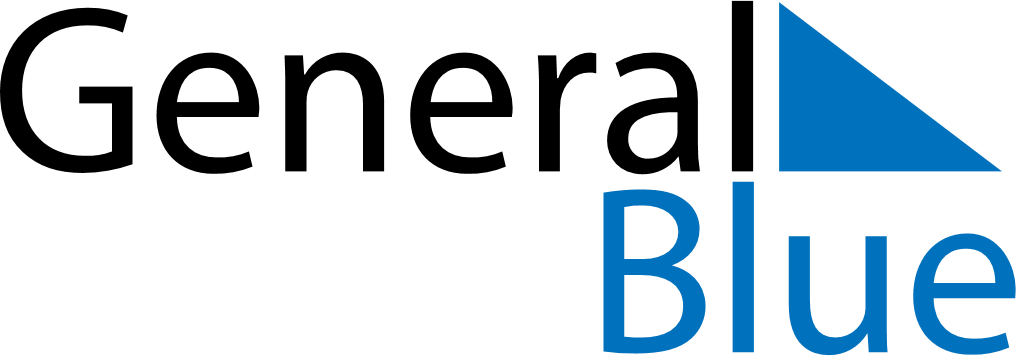 September 2030September 2030September 2030September 2030BeninBeninBeninMondayTuesdayWednesdayThursdayFridaySaturdaySaturdaySunday1234567789101112131414151617181920212122232425262728282930